Publicado en  el 17/02/2014 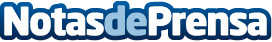 La Nueva Motorización de 3 cilindros del Opel ADAM se Presenta en Ginebra  El motor de tres cilindros de nueva generación con la más avanzada tecnología ahora en el Opel ADAMDatos de contacto:OPELNota de prensa publicada en: https://www.notasdeprensa.es/la-nueva-motorizacion-de-3-cilindros-del-opel_1 Categorias: Automovilismo Industria Automotriz http://www.notasdeprensa.es